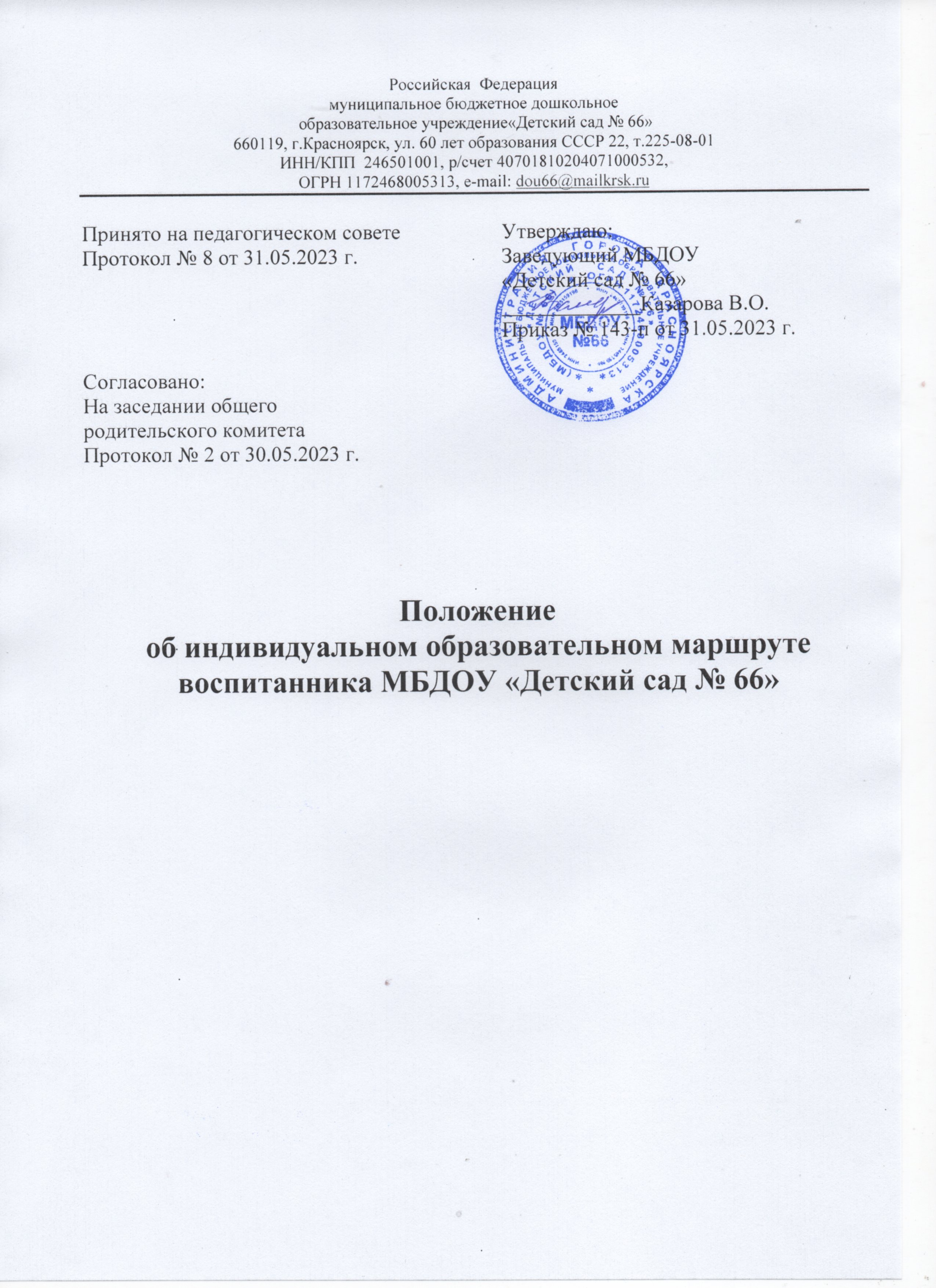 1.Общие положенияНастоящее Положение определяет комплекс организационных мероприятий по обеспечению права воспитанников на обучение по индивидуальному образовательному маршруту (далее – ИОМ) в пределах осваиваемой основной общеобразовательной программы– образовательной программы дошкольного образования (далее – образовательная программа дошкольного образования), реализуемой в муниципальном бюджетном дошкольном образовательном учреждении «Детский сад № 66» (далее – Детский сад).Настоящее Положение разработано в соответствии с:Федеральный Закон «Об образовании в РФ» 29.12.2012 № 273-ФЗ;Приказ Министерства Просвещения Российской Федерации (Минпросвещения России) от 31.07.2020 № 373 «Об утверждении Порядка организации и осуществления образовательной деятельности по основным общеобразовательным программам – образовательным программам дошкольного образования»;Федеральный закон от 31 июля 2020 г. № 304-ФЗ «О внесении изменений в Федеральный закон «Об образовании в Российской Федерации» по вопросам воспитания обучающихся» с учетом Плана мероприятий по реализации в 2021–2025 годах Стратегии развития воспитания в Российской Федерации на период до 2025 года;Постановление Главного государственного санитарного врача Российской Федерации от 28.09.2020 №28 «Об утверждении санитарных правил СП 2.4.3648-20 «Санитарно- эпидемиологические требования к организациям воспитания и обучения, отдыха и оздоровления детей и молодежи»;Постановление Главного государственного санитарного врача Российской Федерации от 28.01.2021 №2 «Об утверждении санитарных правил и норм СанПиН 1.2.3685-21 (редакция от 30.12.2022 г.)«Гигиенические нормативы и требования к обеспечению безопасности и (или) безвредности для человека факторов среды обитания»;Приказ Министерства   образования   и   науки   РФ   от   17   октября   2013   №   1155«Об утверждении федерального государственного образовательного стандарта дошкольного образования»;Письмо Минобрнауки России от 28.02.2014 № 08-249 «Комментарии к ФГОС дошкольного образования»;Устав   муниципального    бюджетного    дошкольного    образовательного    учреждения«Детский сад № 66»;– Основной общеобразовательной программой – образовательной программой дошкольного образования муниципального бюджетного дошкольного образовательного учреждения«Детский сад № 66».Под ИОМ ДОУ понимается перечень и план реализации индивидуально ориентированных коррекционных мероприятий, обеспечивающих освоение образовательной программы дошкольного образования/ адаптированной основной образовательной программы дошкольного образования/ адаптированной образовательной программы ребенка с ОВЗ на основе индивидуализации ее содержания с учетом особенностей и образовательных потребностей конкретного воспитанника, в соответствии с требованиями ФГОС ДО.ИОМ предполагает разработку учебного плана, обеспечивающего освоение образовательной программы дошкольного образования на основе индивидуализации ее содержания с учетом особенностей и образовательных потребностей конкретного воспитанника – индивидуального учебного плана.ИОМ является составной частью образовательной программы дошкольного образования и призван:обеспечить учет индивидуальных особенностей обучения отдельных категорий детей, в том числе с ограниченными возможностями здоровья (далее – ОВЗ) и детей-инвалидов;обеспечить освоение образовательной программы дошкольного образования детьми, при наличии у них трудностей в обучении и/или находящихся в особой жизненной ситуации;создавать благоприятные условия развития детей в соответствии с их возрастными и индивидуальными особенностями;создавать условия для развития способностей и творческого потенциала каждого ребенка. ИОМ реализует право воспитанников на получение образования в объеме, установленном федеральным государственным образовательным стандартом дошкольного образования (далее – ФГОС ДО) с максимальной учебной нагрузкой, соответствующей требованиям СанПиН 1.2.3685-21.1.7. Настоящее Положение принимается на Педагогическом совете МБДОУ и утверждается Приказом заведующего.Цели и задачи ПоложенияЦелью настоящего Положения является обеспечение реализации права воспитанников на   обучение по ИОМ в Детском саду.Задачи настоящего Положения:определение основных организационных механизмов, реализуемых в Детском саду для обучения по ИОМ;обеспечение возможности обучения по ИОМ на уровне дошкольного образования в соответствии с установленными требованиями;обеспечение соответствия ИОМ требованиям ФГОС ДО;определение ответственности педагогов Детского сада при обучении по ИОМ;создание	условий	для	реализации	индивидуальных	образовательных	потребностей воспитанников, выбор оптимальных форм и темпа их обучения.Разработчики и участники реализации индивидуального образовательногомаршрута ИОМ разрабатывается:– по результатам педагогической диагностики воспитателями групп общеразвивающей направленности;– по результатам комплексного обследования специалистами ДОУ (педагогом-психологом, учителем-дефектологом,	учителем-логопедом)	и	воспитателями	групп комбинированной/ компенсирующей направленности (Приложение 1).Координацию работы педагогов по разработке и реализации ИОМ осуществляет председатель психолого-педагогического консилиума (далее— ППк) ДОУ.Заведующий ДОУ несёт ответственность за содержание и выполнение ИОМ. 3.4.Воспитатель:Планирует работу с учётом коррекционно-развивающего компонента.Проводит педагогическую диагностику ребенка;Отслеживает динамику развития ребёнка  в ходе реализации ИОМПроводит консультирование родителей в рамках реализации ИОМ 3.5.Специалисты:Инструктор по физической культуре:Изучает и развивает двигательную сферу ребенка: (общую и мелкую моторику, статический и динамический праксис, координацию и согласованность движений, смысловую организацию движений, умение выполнять действия по показу и речевой инструкции) ;Проводит   подгрупповые и индивидуальные занятия с учётом особенностейфизического и психического развития;Использует специальные упражнения, которые способствуют тренировке правильного дыхания, удлиненного выдоха, развитию темпо — ритмической организации;Участвует в выборе методов закаливания ребенка с OB3, даёт практические советы родителям и педагогам.Музыкальный руководительРазвивает мелодико-интонационную выразительность речи;Закрепляет навыки в развитии моторной функции (способствует развитию общей, ручной, пальцевой, моторики, мимики);Осуществляет	подбор	музыкально	-	терапевтических	произведений,	речевого,певческого материала, адекватного речевому развитию ребёнка;Разрабатывает программу изучения и наблюдения за ребенком на музыкальных  занятиях.Отслеживает	динамику	развития у ребенка музыкально	— ритмических	видов деятельности.3.5.3.Учитель-логопед:— Подробно обследует состояние всех структурных компонентов речи ребенка с    ОВЗ (словарь, грамматический строй, звукопроизношение, фонематические процессы);Устанавливает уровень речевого развития;Ведет документацию в установленном порядке;Участвует	в	разработке	и	реализации	ИОМ	в	рамках	логопедического сопровождения ребенка с OB3;Отслеживает динамику развития ребёнка с OB3 в ходе реализации ИОМ;Проводит консультирование родителей в рамках реализации ИОМ. 3.5.4.Учитель-дефектолог:Определяет структуру и степень выраженности имеющегося у ребенка нарушения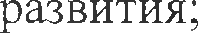 Проводит индивидуальные и подгрупповые занятия по исправлению недостатков в развитии, восстановлению нарушенных функций.Проводит наблюдения за воспитанниками в течение дня с целью создания условий для   обеспечения роста их познавательной мотивации.3.5.5.Педагог-психолог:проводит индивидуальное обследование воспитанников с целью выявления уровня психического развития, его индивидуальных особенностей, определение причин нарушений в развитии и воспитании;ведет документацию в соответствии с установленным порядком;участвует в разработке и реализации ИОМ в рамках психологического сопровождения воспитанника;отслеживает динамику развития ребёнка в ходе реализации ИОМ;проводит консультирование родителей в рамках реализации ИОМ.Организационные механизмы, реализуемые в Детском саду в целях обучения по ИОМК основным организационным механизмам, реализуемым в Детском саду, с целью соблюдения права воспитанников на обучение по ИОМ относятся:информирование	родителей	(законных	представителей)	воспитанников	о	праве    воспитанников на обучение по ИОМ;выявление особенностей и образовательных потребностей воспитанников, необходимых для разработки ИОМ;организация обучения по ИОМ в соответствии с требованиями ФГОС ДО;– разработка основной адаптированной образовательной программы дошкольного образования для детей с OB3, включающая в качестве механизма её реализации индивидуальные образовательные маршруты.Последовательность действий участников образовательных отношений при составлении ИОМ воспитанников Детского сада.	ИОМ разрабатывается на срок от 3 месяцев до 1 года.  ИОМ воспитанника с ОВЗ, ребенка-инвалида является составной частью адаптированной образовательной программы ребенка с ОВЗ и разрабатывается на основе индивидуальной программы реабилитации ребенка-инвалида, ребенка с ОВЗ, рекомендаций территориальной психолого-медико-педагогической комиссии и психолого-педагогического консилиума МБДОУ  ИОМ воспитанника группы общеразвивающей направленности разрабатывается по результатам педагогической диагностики личностного развития с целью индивидуализации образования.По результатам педагогического и психологического мониторингов в течение учебного  года педагоги и специалисты Детского сада представляют на заседание психолого-педагогического консилиума (далее – ППк) кандидатуры воспитанников, требующие реализации образовательной программы дошкольного образования по ИОМ.По решению ППк родителям (законным представителям) воспитанников, при необходимости, рекомендуется обратиться в Территориальную областную психолого-медико-педагогическую комиссию с целью уточнения заключения и определения образовательной программы.Педагоги информируют, родителей (законных представителей) воспитанников о возможности обучения воспитанника по ИОМ в соответствии с установленными требованиями, в том числе с требованиями, установленными настоящим Положением.При составлении ИОМ педагоги предлагают родителям (законным представителям) воспитанника ознакомиться с:- образовательной программой дошкольного образования;- учебным планом на текущий учебный год;- порядком разработки ИОМ и условиями его реализации.На основании полученной информации родители (законные представители) воспитанника обсуждают с педагогами вопросы о формах и методах совместной образовательной деятельности с ребенком по освоению содержания образовательной программы дошкольного образования.Педагоги (в т. ч. инструктор по физической культуре, музыкальный руководитель) разрабатывают ИОМ с учетом дифференцированного подхода в обучении и рекомендаций специалистов Территориальной областной психолого-медико-педагогической комиссии/ Психолого-педагогического консилиума ДОУ.Подготовленный проект ИОМ педагоги (в т. ч. инструктор по физической культуре, музыкальный руководитель) обсуждают с родителями (законными представителями) воспитанника. При необходимости вносят коррективы.После согласования с родителями (законными представителями) окончательный вариант ИОМ передается для согласования ответственному лицу за координацию работы по составлению и реализации ИОМ и утверждается приказом заведующего Детским садом.Срок разработки, согласования и утверждения ИОМ не должен превышать 20 рабочих дней со дня предоставления родителями (законными представителями) необходимых документов, а именно:- разработка ИОМ педагогами – 14 рабочих дней;- согласование с родителями – 5 рабочих дней;- согласование с ППк ДОУ– 5 рабочих дней;- согласование с ответственным лицом за координацию работы по составлению и реализации       ИОМ – 3 рабочих дней;- утверждение заведующим Детским садом – 3 рабочих дня.Разработанный и утвержденный ИОМ передается на хранение в кабинет ведущего специалиста или педагога.Выбор модулей образовательной программы дошкольного образования (направлений развития и образования), форм совместной образовательной деятельности с дошкольником осуществляется с использованием форм поддержки разработки и реализации ИОМ, определяется Детским садом с учётом личностных особенностей воспитанника, а так же с учётом особенностей конкретного индивидуального учебного плана.ИОМ воспитанника должен включать в себя сочетание разных видов детской деятельности в целях социальной самореализации личности и формирования его собственного опыта. Педагог должен обеспечить ребенку преобладание положительных эмоций, позитивного восприятия проблемной ситуации и творческой деятельности, атмосферу благожелательности, принятия ребенка.Все изменения и дополнения, вносимые в ИОМ в течение учебного года или в периоды, определенные настоящим Положением, должны быть согласованы с ответственным лицом за координацию работы по составлению и реализации ИОМ, заведующим Детским садом.ИОМ с приложениями систематизируется, оформляется педагогами и предоставляется на заседание ППк по окончании срока его реализации.ППк Детского сада выносит резолюцию о завершении ИОМ или его продолжении. Решение ППк о необходимости продления срока ИОМ обязательно для исполнения педагогическими работниками.Структура ИОМ воспитанника ИОМ включает следующие разделы (приложение 2):- общие сведения;- целевой раздел;- содержательный раздел;- организационный раздел. Раздел «Общие сведения» содержит информация о ребенке (Ф.И.О., возраст), возрастной группе, которую посещает ребенок и ее направленности, сроке реализации ИОМ, разработчиках ИОМ (Ф.И.О., должность). В целевом разделе определяются проблемные области в развитии ребенка как доминантные для разработки ИОМ (исходя из данных педагогического наблюдения/психолого-педагогической диагностики/ИПР/заключения ТПМПК). В этом же разделе определяются достижения и успехи ребенка – его позиции в образовательном процессе (интересные для него виды деятельности из данных педагогического наблюдения). При возникновении спорных мнений об особенностях ребенка проводятся дополнительные наблюдения за деятельностью ребенка, беседы с родителями о его склонностях, предпочтениях. В заключение целевого раздела оформляется характеристика ребенка (итоговые данные) и определяются цель, задачи и направления взаимодействия с ребенком.В содержательном разделе описываются содержание и технологии реализации ИОМ; организация взаимодействия с родителями (законными представителями) воспитанника; диагностики и коррекция ИОМ.Содержание и технологии реализации ИОМ: в соответствии с поставленными задачами (по выявленным проблемам) описываются условия сопровождения ребенка в деятельности - наиболее эффективные методы и приемы взаимодействия с ребенком; содержание работы специалистов - конкретные игры, упражнения, ситуационные разговоры, беседы и т.п.; периодичность проведения мероприятий специалистами.При организации взаимодействия с родителями (законными представителями) воспитанника определяются основные направления взаимодействия, формы работы и периодичность их организации.Диагностика и коррекция ИОМ предполагает описание планируемого результата в соответствии с поставленными целями и задачами; описание диагностического инструментария, с помощью которого будет отслеживаться достижение результата; определение степи достижения результата (достигнут/частично достигнут/не достигнут); определение путей коррекции ИОМ - фиксация успешности решения задач; достижения ребенка; оставшиеся или вновь появившиеся проблемы, их причины; внесение изменений в содержание, методы работы.Данный подраздел заполняется по промежуточным/итоговым результатам реализации ИОМ. Организационный раздел содержит информацию об индивидуальных занятиях с воспитанником в группе и со специалистами, а также описание элементов индивидуализации, вносимых в РППС группы. Ответственность за оформление и реализацию ИОМ несут специалисты и педагоги, разработчики ИОМ.При разработке ИОМ воспитанника участники образовательных отношений руководствуются требованиями ФГОС ДО, основываясь на совокупности образовательных областей, которые обеспечивают разностороннее развитие детей, а именно:социально-коммуникативное развитие;познавательное развитие;речевое развитие;художественно-эстетическое развитие;физическое развитие.ИОМ включает основные направления:развитие общей и мелкой моторики;развитие культурно-гигиенических, коммуникативных и социальных навыков;развитие видов детской деятельности;развитие речи (овладение конструктивными способами и средствами взаимодействия с окружающими и развитие всех компонентов устной речи);формирование	представлений	об	объектах	окружающего	мира	и	приобщение	к социокультурным ценностям;формирование умений ориентироваться в пространстве и во времени.           Содержание ИОМ воспитанника включает в себя следующие основные компоненты.Общие сведения о ребенке включают в себя информацию о ребенке, родителях (законных представителях), социальной ситуации развития ребенка, состоянии здоровья ребенка, выписку из заключения Территориальной областной психолого-медико-педагогической комиссии, рекомендации специалистов. Психолого-педагогическая характеристика ребенка, которая отражает сильные стороны развития ребенка и направления развития, требующие внимания специалистов и коррекции (на основе психологического и педагогического мониторингов).Программа реализации ИОМ воспитанника Детского сада, включающая определение задач, форм и способов взаимодействия с родителями (законными представителями), описание педагогических действий и планируемых результатов. Организация коррекционно-развивающей работы с ребенком, включающая описание направлений деятельности, содержания работы, описание содержания взаимодействия с педагогами, родителями (законными представителями), характеристику динамики развивающей работы.Планируемый результат реализации ИОМ воспитанника.Формы контроля и учета достижений ребенка в процессе реализации ИОМ.Организационно-педагогические условия реализации ИОМ, включающие описание программного (в т.ч. применяемых образовательных технологий), кадрового обеспечения реализации ИОМ.Рекомендации, которые содержат обоснование внесения корректив по результатам промежуточной психологической и педагогической диагностики, заключение о реализации ИОМ в целом при обсуждении данного вопроса в рамках итогового ППк в конце учебного года. Рекомендации формулируются с целью обеспечения преемственности в процессе индивидуального сопровождения ребенка со специалистами на следующем этапе его обучения.При разработке ИОМ учитывается учебная нагрузка воспитанника, уточняются сведения о дополнительной занятости воспитанника в объединениях, кружках, секциях, которые фиксируются в ИОМ.Условия реализации ИОМ воспитанника должны соответствовать условиям реализации основной образовательной программы дошкольного образования Детского сада и требованиям ФГОС ДО.Ответственность участников образовательных отношенийОтветственность за составление и реализацию ИОМ воспитанника несут участники образовательных отношений в порядке установленном действующим законодательством.Ответственным лицом за координацию работы по составлению и реализации ИОМ в Детском саду является заместитель заведующего по воспитательной и методической работе.Ответственное лицо за координацию работы по составлению и реализации ИОМ в Детском саду обеспечивает:организацию работы педагогов Детского сада по информированию родителей (законных представителей) воспитанников о возможности обучения ребенка по ИОМ для развития его потенциала;организацию методического сопровождения по вопросам составления и реализации ИОМ;контроль за соответствием содержания ИОМ требованиям ФГОС ДО;взаимодействие между участниками образовательных отношений по вопросам разработки и реализации ИОМ;контроль за реализацией ИОМ;анализ работы педагогов Детского сада по вопросам разработки и реализации ИОМ.При разработке и реализации ИОМ воспитанника участники образовательных отношений руководствуются в своей деятельности:требованиями действующего законодательства;приказами заведующего Детским садом;Уставом Детского сада;принятыми в Детском саду локальными нормативными актами;настоящим Положением.   Приложение № 1к Положению об индивидуальном образовательном маршрутеРоссийская  Федерациямуниципальное бюджетное дошкольное образовательное учреждение «Детский сад № 66»660119, г.Красноярск, ул. 60 лет образования СССР 22, т.225-08-01ИНН/КПП  246501001, р/счет 40701810204071000532,ОГРН 1172468005313, e-mail: dou66@mailkrsk.ruИНДИВИДУАЛЬНЫЙ ОБРАЗОВАТЕЛЬНЫЙ МАРШРУТ(ФИО ребенка)(дата рождения)Красноярск  20___1. Общие сведения о ребенкеФ.И.О. ребенка  	Дата рождения (возраст)  	Место жительства  	Информация о родителяхФ.И.О. матери  	  Место работы  	  Контактный телефон  	  Ф.И.О. отца  	 Место работы  	  Контактный телефон  	 Краткая характеристика семьи:6.Дата проведения ТПМПК/ППк:  	7.Заключение ТПМПК/ППк:  	8.Рекомендации ТПМПК/ППк:9.Индивидуальный	образовательный	маршрут	разработан	впервые,	повторно (нужное подчеркнуть)10.Срок реализации  	11.Индивидуальный образовательный маршрут разработали:С информацией ознакомлены	(	)(подпись)	(расшифровка подписи)Дата__________2. Психохого-педагогическая характеристика ребенкаС информацией ознакомлены	(	)(подпись)	(расшифровка подписи)ДатаПрограмма реализации индивидуального образовательного маршрута воспитанника Детского садаС информацией ознакомлены	(	__)(подпись)	(расшифровка подписи)ДатаОрганизация коррекционно-развивающей работы с воспитанникомС информацией ознакомлены	(	)(подпись)	(расшифровка подписи)ДатаПланируемый результатреализации индивидуального образовательного маршрута воспитанникаФормы контроля и учета достижений ребенкав процессе реализации индивидуального образовательного маршрутаОрганизационно-педагогические условия реализации индивидуального образовательного маршрутаПрограммное обеспечениеС информацией ознакомлены	(	)(подпись)	(расшифровка подписи)ДатаПриложение 2 к Положению об индивидуальном образовательном маршрутеСтруктура индивидуального образовательного маршрутаЦелевой разделСодержательный разделСодержание и технологии реализации индивидуального образовательного маршрутаОрганизация взаимодействия с родителямиДиагностика. Коррекция индивидуального образовательного маршрутаОрганизационный разделИндивидуальные занятияВнесение в РППС элементов индивидуализацииСОГЛАСОВАНО:Родитель (законный представитель) 	(	)«_    »	20	года 	(	)«_    »	20	годаРазработчик Педагог-психолог/воспитатель/учитель-логопед 	(	)«_    »	20	годаОтветственный за координацию работы по составлению и реализации ИОМ 	(	)«    »	20	годаУТВЕРЖДАЮЗаведующий Детским садом № 66 		В.О. Казарова (подпись)от «    »	20_   года №  	(должность)(подпись)(расшифровка подписи)(должность)(подпись)(расшифровка подписи)Сильные стороны развития ребенкаНаправления развития, требующие внимания и коррекцииМодуль «Образовательная область«Социально-коммуникативное развитие»Модуль «Образовательная область«Социально-коммуникативное развитие»Модуль «Образовательная область«Познавательное развитие»Модуль «Образовательная область«Познавательное развитие»Модуль «Образовательная область«Речевое развитие»Модуль «Образовательная область«Речевое развитие»Модуль «Образовательная область«Художественно-эстетическое развитие»Модуль «Образовательная область«Художественно-эстетическое развитие»Модуль «Образовательная область«Физическое развитие»Модуль «Образовательная область«Физическое развитие»Модуль образовательной программы дошкольного образованияЗадачиФормы, способы и методы взаимодействияс родителями (законными представителями) воспитанникаПедагогические действияПланируемые результатыОбразовательная область«Социально- коммуникативное развитие»Прописывают педагоги группыОбразовательная область«Познавательное развитие»Прописывают педагоги группыОбразовательная область«Речевое развитие»Прописывают педагоги группыОбразовательная область«Художественно - эстетическое развитие»Прописывают педагоги группы, музыкальныйруководительОбразовательная область«Физическое развитие»Прописывают педагоги группы, инструкторпо физической культуре№ п/пНаправление (вид) развивающей работыСодержание работыВзаимодействие с педагогами, родителями(законными представителями)Характеристика динамики развивающей работыПримечаниеКоррекционно-развивающая работа педагога-психолога/учителя логопеда/дефектологаКоррекционно-развивающая работа педагога-психолога/учителя логопеда/дефектологаКоррекционно-развивающая работа педагога-психолога/учителя логопеда/дефектологаКоррекционно-развивающая работа педагога-психолога/учителя логопеда/дефектологаКоррекционно-развивающая работа педагога-психолога/учителя логопеда/дефектологаКоррекционно-развивающая работа педагога-психолога/учителя логопеда/дефектологаФорма контроляПериодичность контроляМодуль образовательной программы дошкольногообразованияНаименование программыПрименяемые образовательныетехнологииОбразовательная область«Социально- коммуникативноеразвитие»Образовательная область«Познавательное развитие»Образовательная область«Речевое развитие»Образовательная область«Художественно- эстетическое развитие»Образовательная область«Физическое развитие»Проблемные зоныДостижения и успехиДанные для дополнительного исследованияИтоговые данные (характеристика)Выводы: ЗадачиУсловия сопровождения ребенка в деятельности (методы и приемы)Содержание работы специалистов (формы)Периодичность проведенияНаправление работыФормы работыПериодичностьИнформирование и консультирование Просвещение и обучениеСовместная деятельность детского сада и семьи Предполагаемый результата/цельДиагностический инструментарийСтепень достижения результатаПути коррекции ИОМГрафик проведения индивидуальных занятий в группеГрафик индивидуальных занятий со специалистамиНаименование элементаС какой целью вноситсяСроки размещения/пополнения